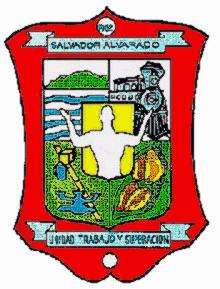 	MUNICIPIO DE SALVADOR ALVARADO	NOTAS A LOS ESTADOS FINANCIEROS	AL 31 DE DICIEMBRE DE 2021	a) NOTAS DE DESGLOSE	(Cifras en Pesos)	IC-NEF-06-2112	I) Notas al Estado de Situación Financiera	Activo	1) Efectivo y Equivalentes	Descripción	 2021 	 2020 	Efectivo	 6,000.00	 41,000.00	Bancos/Tesorería	 13,722,236.33	 13,953,268.21	Inversiones Temporales (Hasta 3 meses)	 155.10	 150.05	2) Derechos a Recibor Efectivo y Equivalentes y Bienes o Servicios a Recibir	Descripción	 2021 	 2020 	DEUDORES DIVERSOS POR COBRAR A CORTO PLAZO	 38,565.00	 281,129.21	3) Bienes Disponibles para su Transformación o Consumo (inventarios)	Descripción	 2021 	 2020 	Terrenos	 72,563,652.12	 72,563,652.12	Edificios no Habitacionales	 144,393,478.90	 144,393,478.90	Infraestructura	 10,152,738.17	 10,152,738.17	Construcciones en Proceso en Bienes de Dominio Público	 522,466,097.20	 494,951,346.49	Construcciones en Proceso en Bienes Propios	 15,677,563.50	 15,677,563.50	4) Inversiones Financieras	5) Bienes Muebles, Inmuebles e Intangibles	Descripción	 2021 	 2020 	Mobiliario y Equipo de Administración	 5,786,605.39	 5,593,900.09	Mobiliario y Equipo Educacional y Recreativo	 2,155,603.00	 2,180,881.13	Vehículos y Equipo de Transporte	 23,645,313.65	 25,134,993.65	Equipo de Defensa y Seguridad	 3,706,051.47	 5,253,671.14	Maquinaria, Otros Equipos y Herramientas	 25,205,084.48	 25,137,099.53	Colecciones, Obras de Arte y Objetos Valiosos	 190,800.00	 190,800.00	6) Estimaciones y Deterioros	Descripción	 2021 	 2020 	Depreciación Acumulada de Bienes Muebles	 17,838,716.97	 15,094,111.50	Amortización Acumulada de Activos Intangibles	 4,663.07	 37,916.72	7) Otros Activos	Pasivo	1) Cuentas por Pagar a Corto Plazo	Descripción	 2021 	 2020 	Otros Fondos de Terceros en Garantía y/o Administración a Corto Plazo	 1,350,394.33	 1,868,347.11	Valores y Bienes en Garantía a Corto Plazo	 50,000.00	 50,000.00	Ingresos por Clasificar	 368,583.42	 4,327.99	Servicios Personales por Pagar a Corto Plazo	 1,420,318.30	 613,588.63	Proveedores por Pagar a Corto Plazo	 929,852.67	 0.00	Contratistas por Obras Públicas por Pagar a Corto Plazo	 934,096.63	 2,651,157.11	Transferencias Otorgadas por Pagar a Corto Plazo	 0.00	 116,771.59	Retenciones y Contribuciones por Pagar a Corto Plazo	 0.00	 1,192,042.19	Otras Cuentas por Pagar a Corto Plazo	 317,068.42	 275,531.44	2) Cuentas por Pagar a Largo Plazo	Descripción	 2021 	 2020 	CTA. 6777 (REESTRUCTURACION)	 20,286,325.44	 23,029,993.36	II) Notas al Estado de Actividades	Ingresos de Gestión	1) Ingresos Presupuestales	Descripción	 2021 	 2020 	Impuestos Sobre el Patrimonio	 31,375,710.74	 28,821,387.32	Impuestos Sobre la Producción, el Consumo y las Transacciones	 5,384,609.80	 5,313,912.28	Otros Impuestos	 8,849,847.01	 7,941,553.46	Derechos por el Uso, Goce, Aprovechamiento o Explotación de Bienes de Dominio Público	 7,715,406.84	 6,457,979.49	Derechos por Prestación de Servicios	 5,005,251.99	 4,160,036.15	Accesorios de Derechos	 629,111.25	 864,465.11	Productos Derivados del Uso y Aprovechamiento de Bienes no Sujetos a Régimen de Dominio 	 2,263,209.85	 1,333,830.20	Público	Incentivos Derivados de la Colaboración Fiscal	 0.00	 666,548.99	Multas	 793,954.68	 27,416.40	Reintegros	 1,095,788.32	 228,814.69	Accesorios de Aprovechamientos	 1,991,615.20	 1,977,793.06	Otros Aprovechamientos	 3,506,082.53	 6,386,703.97	Participaciones	 165,009,025.98	 169,133,526.89	Aportaciones	 75,752,060.24	 79,111,825.34	Convenios	 17,307,720.08	 17,000,000.00	Accesorios de Impuestos	 3,013,995.50	 2,850,286.46	2) Otros Ingresos	Gastos y Otras Perdidas	1) Gastos Presupuestales	Descripción	 2021 	 2020 	Remuneraciones al Personal de Carácter Permanente	 51,225,667.33	 48,643,963.98	Remuneraciones al Personal de Carácter Transitorio	 4,638,920.73	 4,629,990.73	Remuneraciones Adicionales y Especiales	 11,157,290.64	 10,036,514.27	Seguridad Social	 14,821,764.25	 12,043,756.33	Otras Prestaciones Sociales y Económicas	 50,963,550.66	 48,926,209.55	Materiales de Administración, Emisión de Documentos y Artículos Oficiales	 1,540,265.65	 1,176,885.39	Alimentos y Utensilios	 826,379.26	 905,948.78	Materiales y Artículos de Construcción y de Reparación	 3,529,570.58	 2,665,818.14	Productos Químicos, Farmacéuticos y de Laboratorio	 1,800.00	 39,526.21	Combustibles, Lubricantes y Aditivos	 21,422,517.38	 19,919,474.52	Vestuario, Blancos, Prendas de Protección y Artículos Deportivos	 998,982.78	 2,683,748.52	Materiales y Suministros para Seguridad	 5,516.22	 223,704.32	Herramientas, Refacciones y Accesorios Menores	 6,346,928.40	 6,947,147.30	Servicios Básicos	 23,162,221.36	 23,118,971.24	Servicios de Arrendamiento	 659,186.05	 830,199.78	Servicios Profesionales, Científicos y Técnicos y Otros Servicios	 2,412,707.27	 1,579,907.38	Servicios Financieros, Bancarios y Comerciales	 2,874,424.99	 2,981,002.20	Servicios de Instalación, Reparación, Mantenimiento y Conservación	 3,198,428.65	 2,838,598.67	Servicios de Comunicación Social y Publicidad	 2,473,675.13	 2,440,205.80	Servicios de Traslado y Viáticos	 86,766.17	 74,775.49	Servicios Oficiales	 880,453.05	 2,531,387.98	Otros Servicios Generales	 2,170,668.97	 2,078,411.65	Transferencias Internas al Sector Público	 25,944,371.33	 26,444,904.35	Subsidios	 412,441.40	 409,710.00	Ayudas Sociales a Personas	 128,170.53	 1,163,523.17	Becas	 32,000.00	 107,200.00	Ayudas Sociales a Instituciones	 3,997,703.50	 3,882,188.38	Ayudas Sociales por Desastres Naturales y Otros Siniestros	 18,836.86	 4,520,851.35	Pensiones	 9,773,839.68	 9,029,683.06	Jubilaciones	 35,679,444.25	 31,157,856.93	Convenios de Reasignación	 16,151,959.42	 20,102,222.12	Intereses de la Deuda Pública Interna	 1,242,337.63	 1,721,116.27	2) Otros Gastos	Descripción	 2021 	 2020 	Depreciación de Bienes Muebles	 3,005,094.86	 3,085,555.08	Disminución de Bienes por pérdida, obsolescencia y deterioro	 3,567,557.56	 1,078,882.74	III) Notas al Estado de Variación de la Hacienda Pública	Descripción	 2021 	 2020 	HACIENDA PÚBLICA /PATRIMONIO GENERADO	 774,007,265.81	 742,027,595.76	Resultados del Ejercicio (Ahorro/ Desahorro)	 24,341,947.47	 32,256,238.13	Resultados de Ejercicios Anteriores	 774,007,265.81	 742,027,595.76	IV) Notas al Estado de Flujos de Efectivo	1) Efectivo y Equivalentes	Descripción	 2021 	 2020 	Efectivo	 6,000.00	 41,000.00	Bancos/Tesorería	 13,722,236.33	 13,953,268.21	Inversiones Temporales (Hasta 3 meses)	 155.10	 150.05	Otros Efectivos y Equivalentes	 40,000.00	 0.00	2) Adquisicion de Bienes Muebles e Inmuebles	Descripción	Bienes Inmuebles, Infraestructura y Construcciones en Proceso	 29,237,935.62	Terrenos	 0.00	Edificios no Habitacionales	 0.00	Infraestructura	 0.00	Construcciones en Proceso en Bienes de Dominio Público	 29,237,935.62	Construcciones en Proceso en Bienes Propios	 0.00	Bienes Muebles	 2,289,438.72	Mobiliario y Equipo de Administración	 556,041.20	Mobiliario y Equipo Educacional y Recreativo	 18,056.52	Vehículos y Equipo de Transporte	 1,530,672.33	Equipo de Defensa y Seguridad	 0.00	Maquinaria, Otros Equipos y Herramientas	 184,668.67	Colecciones, Obras de Arte y Objetos Valiosos	 0.00	3) Conciliación de los Flujos de Efectivo Netos de las Actividades de Operación y la cuenta de Ahorro/Desahorro	Descripción	 2021 	 2020 	Ahorro/Desahorro antes de rubros Extraordinarios	 17,769,295.05	 28,091,800.31	OTROS GASTOS Y PÉRDIDAS EXTRAORDINARIAS	 6,572,652.42	 4,164,437.82	Estimaciones, Depreciaciones, Deterioros, Obsolescencia y Amortizaciones	 6,572,652.42	 4,164,437.82	Depreciación de Bienes Muebles	 3,005,094.86	 3,085,555.08	Disminución de Bienes por pérdida, obsolescencia y deterioro	 3,567,557.56	 1,078,882.74	V) Conciliación Presupuestaria y Contable	1) Conciliación entre los Ingresos Presupuestarios y Contables	1. Ingresos Presupuestarios	 329,693,390.01	2. Más Ingresos contables no presupuestarios	 0.00	    2.1 Ingresos Financieros	 0.00	    2.2 Incremento por Variación de Inventarios	 0.00	    2.3 Disminución del Exceso de Estimaciones por Pérdida o Deterioro u Obsolescencia	 0.00	    2.4 Disminución del Exceso de Provisiones	 0.00	    2.5 Otros Ingresos y Beneficios Varios	 0.00	    2.6 Otros Ingresos Contables No Presupuestarios	 0.00	3. Menos Ingresos Presupuestarios No Contables	 0.00	    3.1 Aprovechamientos Patrimoniales	 0.00	    3.2 Ingresos Derivados de Financiamientos	 0.00	    3.3 Otros Ingresos Presupuestarios No Contables	 0.00	Ingresos Contables (4 = 1 + 2 - 3)	 329,693,390.01	2) Conciliación entre los Egresos Presupuestarios y Contables	1. Total de egresos (presupuestarios)	 331,330,445.58	2. Menos egresos presupuestarios no contables	 32,551,655.46	    2.1 Materias Primas y Materiales de Producción y Comercialización	 0.00	    2.2 Materiales y Suministros	 0.00	    2.3 Mobiliario y Equipo de Administración	 412,776.80	    2.4 Mobiliario y Equipo Educacional y Recreativo	 15,082.28	    2.5 Equipo e Instrumental Médico y de Laboratorio	 0.00	    2.6 Vehículos y Equipo de Transporte	 0.00	    2.7 Equipo de Defensa y Seguridad	 0.00	    2.8 Maquinaria, Otros Equipos y Herramientas	 139,876.85	    2.9 Activos Biológicos	 0.00	    2.10 Bienes Inmuebles	 0.00	    2.11 Activos Intangibles	 2,315.99	    2.12 Obra Pública en Bienes de Dominio Público	 29,237,935.62	    2.13 Obra Pública en Bienes Propios	 0.00	    2.14 Acciones y Participaciones de Capital	 0.00	    2.15 Compra de Títulos y Valores	 0.00	    2.16 Concesión de Préstamos	 0.00	    2.17 Inversiones en Fideicomisos, Mandatos y Otros Análogos	 0.00	    2.18 Provisiones para Contingencias y Otras Erogaciones Especiales	 0.00	    2.19 Amortización de la Deuda Publica	 2,743,667.92	    2.20 Adeudos de Ejercicios Fiscales Anteriores (ADEFAS)	 0.00	    2.21 Otros Egresos Presupuestarios No Contables	 0.00	3. Más gastos contables no presupuestales	 6,572,652.42	    3.1 Estimaciones, Depreciaciones, Deterioros, Obsolescencia y Amortizaciones	 6,572,652.42	    3.2 Provisiones	 0.00	    3.3 Disminución de Inventarios	 0.00	    3.4 Aumento por Insuficiencia de Estimaciones por Pérdida o Deterioro u Obsolescencia	 0.00	    3.5 Aumento por Insuficiencia de Provisiones	 0.00	    3.6 Otros Gastos	 0.00	4. Total de Gasto Contable (4 = 1 - 2 + 3)	 305,351,442.54	    3.7 Otros Gastos Contables No Presupuestarios	 0.00	b) NOTAS DE MEMORIA (CUENTAS DE ORDEN)a) CUENTAS DE ORDEN DEUDORAS	7172	 31,810,093.64	7630	 9,597,353.75	8110	 305,760,000.00	8130	 32,040,000.00	8220	 6,438,814.26	8240	 30,740.16	8250	 3,601,739.61	8260	 692,518.00	8270	 327,036,187.97CUENTAS DE ORDEN ACREEDORAS	7182	 31,810,093.64	7640	 9,597,353.75	8120	 8,106,609.99	8150	 329,693,390.01	8210	 305,760,000.00	8230	 32,040,000.00c) NOTAS DE GESTIÓN ADMINISTRATIVA1. Introducción:Los Estados Financieros de los entes públicos, proveen de información financiera a los principales usuarios de la misma, al Congreso y a los ciudadanos.			El objetivo del presente documento es la revelación del contexto y de los aspectos económicos financieros más relevantes que influyeron en las decisiones del período, y que deberán ser considerados en la elaboración de los estados financieros para la mayor comprensión de los mismos y sus particularidades.			De esta manera, se informa y explica la respuesta del gobierno a las condiciones relacionadas con la información financiera de cada período de gestión; además, de exponer aquellas políticas que podrían afectar la toma de decisiones en períodos posteriores.	2. Panorama Económico y Financiero:Este Municipio inicia 2021 con un presupuesto de ingresos de 305 millones 760 mil  pesos, en este presupuesto, uno de los ingresos principales son el Impuesto Predial, Impuesto Sobre la Adquisición de Inmuebles, así como las participaciones federales.3. Autorización e Historia:a) Fecha de creación del ente.Salvador Alvarado es uno de los 18 municipios del estado mexicano de Sinaloa, localizado en la zona centro-norte del estado, es uno de los más poblados de Sinaloa, su cabecera es la ciudad de Guamúchil. Recibe su nombre en homenaje al general Salvador Alvarado, estadista y sinaloense ilustre, que combatió en la Revolución mexicana.El municipio  fue creado por el decreto número 280 del Congreso de Sinaloa del 22 de febrero de 1962, hasta ese momento era parte del municipio de Mocorito, la cabecera del nuevo municipio fue desde un inicio la villa de Guamúchil, elevada a categoría de ciudad en 1968, inició sus funciones administrativas el 01 de enero de 1963.b) Principales cambios en su estructura.Conforme el paso de los años en este municipio ha aumentado el número de habitantes, por lo que se ha visto en la necesidad de incrementar tanto el número de departamentos como el número de personal laborando en este H. Ayuntamiento para así poder satisfacer todas las necesidades de la Población, así como para dar cumplimiento con todas las leyes que nos rigen y requieren de la oportuna publicación de información para la población.4. Organización y Objeto Social:a) Objeto social.Administración Pública Municipalb) Principal actividad.Prestar Servicios Públicos a la población de conformidad al  artículo 115 de la Constitución Política de los Estados Unidos Mexicanos.Agua potable, drenaje, alcantarillado, tratamiento y disposición de sus aguas residualesAlumbrado públicoLimpia, recolección, traslado, tratamiento y disposición final de residuosMercadosPanteonesRastroCalles, parques y jardines y su equipamientoSeguridad públicaTránsito y VialidadTransporte Público Urbano y Suburbano en ruta fijaEstacionamientos públicosEducaciónBibliotecas públicas y Casas de la CulturaAsistencia y salud públicaProtección civilDesarrollo urbano y ruralc) Ejercicio fiscal.2021 (Enero a Diciembre) d) Régimen jurídico.Institución de orden público, base de la división territorial y de la organización política  y administrativa del Estado de Sinaloa, con  personalidad jurídica y patrimonio propio, autónomo en su Gobierno Interior y con libre administración de su Hacienda, de acuerdo al artículo 115 Fracción II de la Constitución Política de los Estados Unidos Mexicanos, 110,111,125 Fracciones I y II de la Constitución Política para el Estado de Sinaloa y 18,20 Fracción II de la Ley Orgánica Municipal para el Estado de Sinaloa. Que con fundamento en lo previsto en los Artículos 115 Fracción II, de la Constitución Política de los Estados Unidos Mexicanos, 110, 111, 125 Fracciones I y II de la Constitución Política del Estado de Sinaloa y los Artículos 18, 20 Fracción II de la Ley Orgánica Municipal del Estado de Sinaloa, y Persona Moral sin fines de lucro.e) Consideraciones fiscales del ente:IMPUESTO SOBRE LA RENTALos artículos 94 al 99 de la Ley del ISR, y 142 al 161, 174 y 175 del Reglamento de la Ley del ISR.Retenedor por los pagos por asimilados a salarios de conformidad con el artículo, 110 y 113 de Ley del Impuesto Sobre la Renta.Retenedor por los pagos por servicios personales independientes de conformidad con el artículo 102, 120 de la Ley del Impuesto Sobre la Renta.Retenedor por los pagos por Arrendamiento de Inmuebles de conformidad con el artículo 102, 141 y 143 de la Ley del Impuesto Sobre la Renta.IMPUESTO AL VALOR AGREGADOEs un ente sin obligación al IVA.IMPUESTO LOCAL SOBRE NOMINASContribuyente por los pagos efectuados por servicios personales subordinados conforme al Título Primero, Capitulo III art. 18 de la Ley de Hacienda del Estado de Sinaloa.f) Estructura organizacional básica.Estructura Presupuestal:Estructura Administrativa: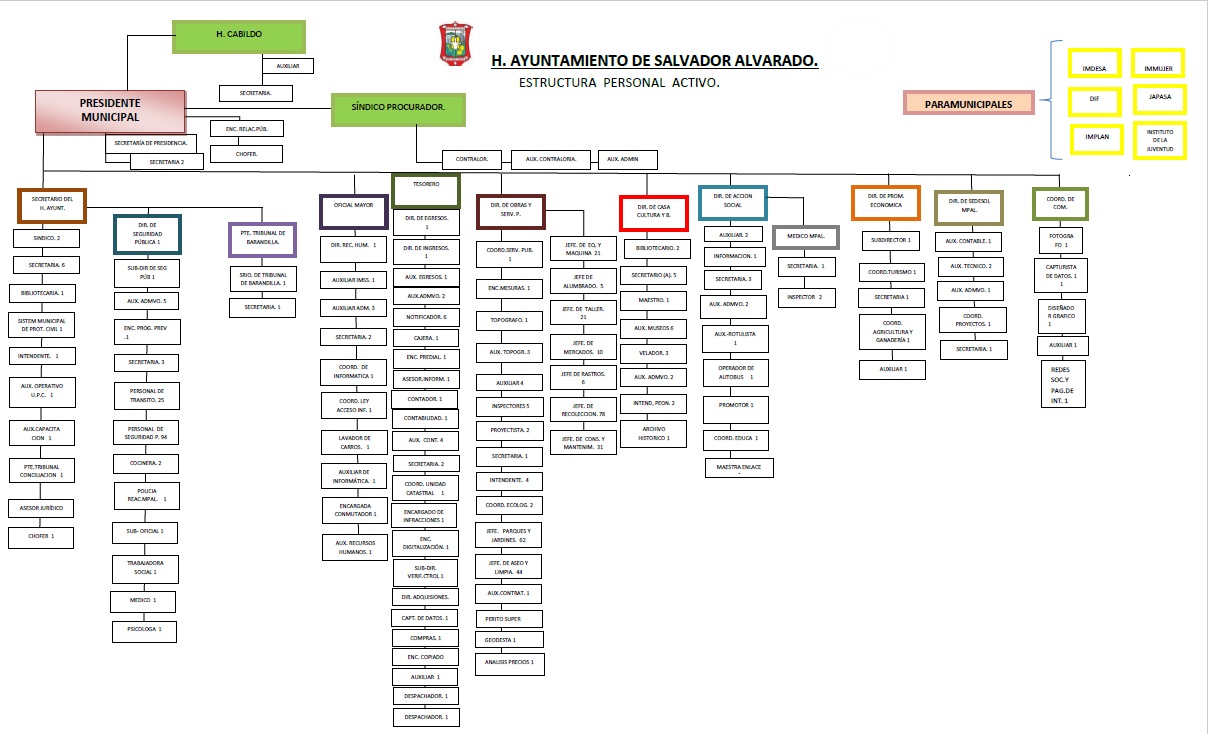 g) Fideicomisos, mandatos y análogos de los cuales es fideicomitente o fiduciario.       No se cuenta con fideicomisos, mandatos o análogos.5. Bases de Preparación de los Estados Financieros:a) Si se ha observado la normatividad emitida por el CONAC y las disposiciones legales aplicables.Se ha observado toda la normatividad emitida por el CONACLa Ley de Ingresos para el Municipio de 2021La Ley de Hacienda para los Municipios del Estado de  SinaloaLey de Fiscalización del Estado de SinaloaOtras Disposiciones aplicables a todos los Municipios de Sinaloab) La normatividad aplicada para el reconocimiento, valuación y revelación de los diferentes rubros de la información financiera, así como las bases de medición utilizadas para la elaboración de los estados financieros; por ejemplo: costo histórico, valor de realización, valor razonable, valor de recuperación o cualquier otro método empleado y los criterios de aplicación de los mismos.El total de las operaciones están reconocidas a su Costo Históricoc) Postulados básicos.Los Emitidos por el CONAC:1. Sustancia Económica2. Entes Públicos3. Existencia Permanente4. Revelación Suficiente5. Importancia Relativa6. Registro e Integración Presupuestaria7. Consolidación de la Información Financiera8. Devengo Contable9. Valuación10. Dualidad Económica11. Consistenciad) Normatividad supletoria.Las permitidas por la Normatividad del CONAC:Aplicación personalizada del Cuarto Nivel de COGAplicación personalidad del Tercer y Cuarto Nivel del CRIAplicación Personalizada a partir del Quinto Nivel permitido del Plan de Cuentase) Para las entidades que por primera vez estén implementando la base devengado de acuerdo a la Ley de Contabilidad, deberán:Se inició la base devengado a partir del ejercicio 2012.6. Políticas de Contabilidad Significativas:a) Actualización:A lo largo de la Historia de este Ente, no se ha utilizado  ningún Método  para la Actualización del Valor de los Activos, Pasivos y Hacienda Pública y/o Patrimonio.b) Informar sobre la realización de operaciones en el extranjero y de sus efectos en la información financiera gubernamental:Durante 2021, no se han realizado operaciones en Moneda Extranjera, y en todo caso si se realizara alguna, invariablemente el registro se realizará en su equivalente en Moneda Nacional al tipo de cambio del día de la operación.c) Método de valuación de la inversión en acciones de Compañías subsidiarias no consolidadas y asociadas:	No se tienen acciones de algún otro Ented) Sistema y método de valuación de inventarios y costo de lo vendido:No existen productos para procesos en inventarios, ya que la adquisición de los bienes es para consumo inmediato llevando directamente el costo al gasto.e) Beneficios a empleados:No se tienen reservas para beneficios futuros de los empleados, más que las contempladas anualmente en el presupuesto de egresos del ejercicio presente.f) Provisiones:No se cuenta con Provisiones.g) Reservas:No se cuenta con Reservas.h) Cambios en políticas contables y corrección de errores junto con la revelación de los efectos que se tendrá en la información financiera del ente público, ya sea retrospectivos o prospectivos:No se presentaron durante este periodo.i) Reclasificaciones:No se presentaron durante este periodo.j) Depuración y cancelación de saldos:No existen movimientos importantes7. Posición en Moneda Extranjera y Protección por Riesgo Cambiario:a) Activos en moneda extranjera:No se tienen Activos en moneda extranjerab) Pasivos en moneda extranjera:	No se tienen Pasivos en moneda extranjerac) Posición en moneda extranjera:	No se tienen operaciones en moneda extrajerad) Tipo de cambio:	No se tienen operaciones en moneda extranjerae) Equivalente en moneda nacional:	No se tienen operaciones en moneda extrajera8. Reporte Analítico del Activo:a) Vida útil o porcentajes de depreciación, deterioro o amortización utilizados en los diferentes tipos de activos:“Vida Útil Estimada y Porcentajes de Depreciación”b) Cambios en el porcentaje de depreciación o valor residual de los activos: A partir del año 2012 en apego al artículo SEPTIMO de las Reglas Específica del registro y Valoración del Patrimonio, se inicia el reconocimiento de la misma.c) Importe de los gastos capitalizados en el ejercicio, tanto financieros como de investigación y desarrollo:No se tienen este tipo de gastosd) Riesgos por tipo de cambio o tipo de interés de las inversiones financieras:No se tienen inversiones financieras en moneda extranjerae) Valor activado en el ejercicio de los bienes construidos por la entidad:	Los bienes construidos durante 2021 se reconocen dentro del ACTIVO a su costo histórico, de conformidad con el artículo 29 de la Ley General de Contabilidad Gubernamental.f) Otras circunstancias de carácter significativo que afecten el activo, tales como bienes en garantía, señalados en embargos, litigios, títulos de inversiones entregados en garantías, baja significativa del valor de inversiones financieras, etc.:No se tienen situaciones importantes que afecten los activos del Enteg) Desmantelamiento de Activos, procedimientos, implicaciones, efectos contables:No se tienen desmantelamiento de Activos, sólo se cuenta con Bajas de Activos ya que se encuentran en condiciones obsoletas e inoperables y es muy alto el costo de su reparación.h) Administración de activos; planeación con el objetivo de que el ente los utilice de manera más efectiva:Se utilizan los activos con la operación y mantenimiento óptimo.Adicionalmente, se deben incluir las explicaciones de las principales variaciones en el activo, en cuadros comparativos como sigue:a) Inversiones en valores:	No se tienen inversiones en valores.b) Patrimonio de Organismos descentralizados de Control Presupuestario Indirecto:	No se tiene Patrimonio en Organismos descentralizados de Control Presupuestario Indirectoc) Inversiones en empresas de participación mayoritaria:	No se tiene inversión en este tipo de empresas.d) Inversiones en empresas de participación minoritaria:No se tiene inversión en este tipo de empresas.e) Patrimonio de organismos descentralizados de control presupuestario directo, según corresponda:No se tiene Patrimonio en Organismos descentralizados de Control Presupuestario directo.9. Fideicomisos, Mandatos y Análogos:a) Por ramo administrativo que los reporta:	No se cuenta con Fideicomisos, Mandatos y Análogosb) Enlistar los de mayor monto de disponibilidad, relacionando aquéllos que conforman el 80% de las disponibilidades:	No se cuenta con Fideicomisos, Mandatos y Análogos 10. Reporte de la Recaudación:a) Análisis del comportamiento de la recaudación correspondiente al ente público o cualquier tipo de ingreso, de forma separada los ingresos locales de los federales:	Se presenta por separado en el Estado Analítico de Ingresos por Fuente de Financiamiento.b) Proyección de la recaudación e ingresos en el mediano plazo:Se estima que la recaudación solamente crecerá por los porcentajes permitidos por Ley aprobados por el congreso del estado de año a año.11. Información sobre la Deuda y el Reporte Analítico de la Deuda:a) Utilizar al menos los siguientes indicadores: deuda respecto al PIB y deuda respecto a la recaudación tomando, como mínimo, un período igual o menor a 5 años.Se cuenta con una deuda con Banobras el cual es un Crédito a Largo Plazo contratado por un monto de $41, 507,135.00, el cual cuenta con un saldo de $ 20,286,325.44b) Información de manera agrupada por tipo de valor gubernamental o instrumento financiero en la que se considere intereses, comisiones, tasa, perfil de vencimiento y otros gastos de la deuda.Se cuenta con una deuda con Banobras por un monto contratado el 15/05/2007 por $41,507,135.00, con una tasa de interes de TIIE+1.19, con un plazo pactado a 240 meses con fecha de vencimiento del 28/04/2027.12. Calificaciones otorgadas:Fitch Ratings - Monterrey - 20 de Enero de 2021: Fitch Ratings ratificó en ‘A (mex)vra’ la calificación del financiamiento Banobras 07 contratado por el municipio de Salvador Alvarado, Sinaloa. El crédito se contrató por un monto inicial de MXN41.5 millones y tiene un saldo insoluto de MXN23.7 millones al 30 de septiembre de 2020.13. Proceso de Mejora:Se informará de:a) Principales Políticas de control interno:	Apego al presupuesto con racionalidad y transparenciab) Medidas de desempeño financiero, metas y alcance:Racionar el uso de los recursos, sobre todo en el primer semestre del año para alcanzar el cumplimiento de las funciones para el ejercicio completo.14. Información por Segmentos:Toda la información del Ente, está procesada y se encuentra disponible por Unidad Responsable de realizar las funciones propias.15. Eventos Posteriores al Cierre:El ente público no tiene hechos ocurridos en el período posterior al que informa, que proporcionen mayor evidencia sobre eventos que le afectan  económicamente y que no se conocían a la fecha de cierre.16. Partes Relacionadas:No existen partes relacionadas que pudieran ejercer influencia significativa sobre la toma de decisiones financieras y operativas.17. Responsabilidad Sobre la Presentación Razonable de la Información Contable:La información Contable ha sido firmada en cada página e incluye al final la leyenda: “Bajo protesta de decir verdad declaramos que los Estados Financieros y sus notas, son razonablemente correctos y son responsabilidad del emisor”.1GOBERNACION1100012000120101202012500125011300013010130201311514000140101402014000151201513015150160002REGIDORESPRESIDENCIACOMUNICACIÓN SOCIALUNIDAD DE TRANSPARENCIASINDICO PROCURADORCONTRALORIASECRETARIAUNIDAD DE PROTECCION CIVILTRIBUNAL DE BARANDILLACOORDINACION DE SINDICATURASOFICIALIA MAYORDEPARTAMENTO DE RECURSOS HUMANOSCOORDINACION DE INFORMATICADIR. DE PROMOCION ECONOMICACULTURADIR. DE ACCION SOCIALDEPTO. DE SALUD COMUNITARIAFINANCIAMIENTO A PARTIDOS POLITICOSHACIENDA21000211002121021211212302130033100031120312003122044100041200412104123041240412414131041311413204133041351413524135557880909809108091780919809209909119091210TESORERIADIR. DE INGRESOSSUB-DIR. DE EGRESOSSUB-DIR. DE ADQUISICIONESDIR. DE CONTABILIDADCOORD. DE DESARROLLO SOCIALSEGURIDAD PUBLICADIR. DE SEGURIDAD PUBLICADEPTO. DE PROGRAMAS PREVENTIVOSCOORD. MPAL DE TRANSITOCENTRAL PERSONAL DE SERVICIOSOBRAS Y SERVICIOS PUBLICOSDIR. GRAL. DE OBRAS PUBLICASSUB-DIR. DE OBRAS PUBLICASDEPTO. DE ECOLOGIADEPTO. DE INTENDENCIADEPTO. DE CONSERVACION Y MANTENIMIENTODEPTO. DE EQUIPO Y MAQUINARIADEPTO. DE MERCADOSDEPTO. DE RASTROSDEPTO. DE PARQUES Y JARDINESDEPTO. DE TALLER MUNICIPALDEPTO. DE ALUMBRADO PUBLICODEPTO. DE BARREDORAS Y SERVICIOSDEPTO. DE RECOLECCIONGASTOS ADMINISTRATIVOSADQUISICIONESCONSTRUCCIONESAPLICACIÓN IMPUESTO PREDIAL RUSTICOOBRA PUBLICA DIRECTAPROGRAMA HABITATFORTASEG COOPARTICIPACIONPROGRAMAS RESCATE DE ESPACIOS PUBLICOSFONDOS FEDERALESFONDO DE INFRAESTRUCTURA SOCIAL MPAL.FONDO DE FORTALECIMIENTO MPAL.TRANSFERENCIAS,ASIGNACIONES,SUBSIDIOS Y OTRAS AYUDASCuentaConceptoAños de vida útil% de depreciación anual1.2.3BIENES INMUEBLES, INFRAESTRUCTURA Y CONSTRUCCIONES EN PROCESOBIENES INMUEBLES, INFRAESTRUCTURA Y CONSTRUCCIONES EN PROCESOBIENES INMUEBLES, INFRAESTRUCTURA Y CONSTRUCCIONES EN PROCESO1.2.3.2Viviendas5021.2.3.3Edificios No Habitacionales303.31.2.3.4Infraestructura2541.2.3.9Otros Bienes Inmuebles2051.2.4BIENES MUEBLESBIENES MUEBLESBIENES MUEBLES1.2.4.1Mobiliario y Equipo de Administración1.2.4.1.1Muebles de Oficina y Estantería10101.2.4.1.2Muebles, Excepto De Oficina Y Estantería10101.2.4.1.3Equipo de Cómputo y de Tecnologías de la Información333.31.2.4.1.9Otros Mobiliarios y Equipos de Administración10101.2.4.2Mobiliario y Equipo Educacional y RecreativoMobiliario y Equipo Educacional y RecreativoMobiliario y Equipo Educacional y Recreativo1.2.4.2.1Equipos y Aparatos Audiovisuales333.31.2.4.2.2Aparatos Deportivos5201.2.4.2.3Cámaras Fotográficas y de Video333.31.2.4.2.9Otro Mobiliario y Equipo Educacional y Recreativo5201.2.4.3Equipo e Instrumental Médico y de LaboratorioEquipo e Instrumental Médico y de LaboratorioEquipo e Instrumental Médico y de Laboratorio1.2.4.3.1Equipo Médico y de Laboratorio5201.2.4.3.2Instrumental Médico y de Laboratorio5201.2.4.4Equipo de TransporteEquipo de TransporteEquipo de Transporte1.2.4.4.1Automóviles y Equipo Terrestre5201.2.4.4.2Carrocerías y Remolques5201.2.4.4.3Equipo Aeroespacial5201.2.4.4.4Equipo Ferroviario5201.2.4.4.5Embarcaciones5201.2.4.4.9Otros Equipos de Transporte5201.2.4.5Equipo de Defensa y Seguridad1**1.2.4.6Maquinaria, Otros Equipos y HerramientasMaquinaria, Otros Equipos y HerramientasMaquinaria, Otros Equipos y Herramientas1.2.4.6.1Maquinaria y Equipo Agropecuario10101.2.4.6.2Maquinaria y Equipo Industrial 10101.2.4.6.3Maquinaria y Equipo de Construcción10101.2.4.6.4Sistemas de Aire Acondicionado, Calefacción y de Refrigeración Industrial y Comercial10101.2.4.6.5Equipo de Comunicación y Telecomunicación10101.2.4.6.6Equipos de Generación Eléctrica, Aparatos y Accesorios Eléctricos 10101.2.4.6.7Herramientas y Máquinas-Herramienta 10101.2.4.6.9Otros Equipos1010Bajo protesta de decir verdad declaramos que los Estados Financieros y sus Notas, son razonablemente correctos y son responsabilidad del emisorBajo protesta de decir verdad declaramos que los Estados Financieros y sus Notas, son razonablemente correctos y son responsabilidad del emisorBajo protesta de decir verdad declaramos que los Estados Financieros y sus Notas, son razonablemente correctos y son responsabilidad del emisorBajo protesta de decir verdad declaramos que los Estados Financieros y sus Notas, son razonablemente correctos y son responsabilidad del emisorBajo protesta de decir verdad declaramos que los Estados Financieros y sus Notas, son razonablemente correctos y son responsabilidad del emisorBajo protesta de decir verdad declaramos que los Estados Financieros y sus Notas, son razonablemente correctos y son responsabilidad del emisorBajo protesta de decir verdad declaramos que los Estados Financieros y sus Notas, son razonablemente correctos y son responsabilidad del emisorBajo protesta de decir verdad declaramos que los Estados Financieros y sus Notas, son razonablemente correctos y son responsabilidad del emisorBajo protesta de decir verdad declaramos que los Estados Financieros y sus Notas, son razonablemente correctos y son responsabilidad del emisorBajo protesta de decir verdad declaramos que los Estados Financieros y sus Notas, son razonablemente correctos y son responsabilidad del emisorBajo protesta de decir verdad declaramos que los Estados Financieros y sus Notas, son razonablemente correctos y son responsabilidad del emisorBajo protesta de decir verdad declaramos que los Estados Financieros y sus Notas, son razonablemente correctos y son responsabilidad del emisorBajo protesta de decir verdad declaramos que los Estados Financieros y sus Notas, son razonablemente correctos y son responsabilidad del emisorBajo protesta de decir verdad declaramos que los Estados Financieros y sus Notas, son razonablemente correctos y son responsabilidad del emisorBajo protesta de decir verdad declaramos que los Estados Financieros y sus Notas, son razonablemente correctos y son responsabilidad del emisorBajo protesta de decir verdad declaramos que los Estados Financieros y sus Notas, son razonablemente correctos y son responsabilidad del emisorBajo protesta de decir verdad declaramos que los Estados Financieros y sus Notas, son razonablemente correctos y son responsabilidad del emisorBajo protesta de decir verdad declaramos que los Estados Financieros y sus Notas, son razonablemente correctos y son responsabilidad del emisorBajo protesta de decir verdad declaramos que los Estados Financieros y sus Notas, son razonablemente correctos y son responsabilidad del emisorBajo protesta de decir verdad declaramos que los Estados Financieros y sus Notas, son razonablemente correctos y son responsabilidad del emisorBajo protesta de decir verdad declaramos que los Estados Financieros y sus Notas, son razonablemente correctos y son responsabilidad del emisorBajo protesta de decir verdad declaramos que los Estados Financieros y sus Notas, son razonablemente correctos y son responsabilidad del emisorBajo protesta de decir verdad declaramos que los Estados Financieros y sus Notas, son razonablemente correctos y son responsabilidad del emisorBajo protesta de decir verdad declaramos que los Estados Financieros y sus Notas, son razonablemente correctos y son responsabilidad del emisorBajo protesta de decir verdad declaramos que los Estados Financieros y sus Notas, son razonablemente correctos y son responsabilidad del emisorBajo protesta de decir verdad declaramos que los Estados Financieros y sus Notas, son razonablemente correctos y son responsabilidad del emisorBajo protesta de decir verdad declaramos que los Estados Financieros y sus Notas, son razonablemente correctos y son responsabilidad del emisorBajo protesta de decir verdad declaramos que los Estados Financieros y sus Notas, son razonablemente correctos y son responsabilidad del emisorBajo protesta de decir verdad declaramos que los Estados Financieros y sus Notas, son razonablemente correctos y son responsabilidad del emisorLIC. ARMANDO CAMACHO AGUILAR LIC. ARMANDO CAMACHO AGUILAR LIC. ARMANDO CAMACHO AGUILAR LIC. ARMANDO CAMACHO AGUILAR LIC. ARMANDO CAMACHO AGUILAR LIC. ARMANDO CAMACHO AGUILAR LIC. ARMANDO CAMACHO AGUILAR LIC. DANIEL PARRA MONTOYA LIC. DANIEL PARRA MONTOYA LIC. DANIEL PARRA MONTOYA LIC. DANIEL PARRA MONTOYA LIC. DANIEL PARRA MONTOYA LIC. DANIEL PARRA MONTOYA LIC. DANIEL PARRA MONTOYA L.C.P. CARMEN MARÌA LEÒN ANGULO L.C.P. CARMEN MARÌA LEÒN ANGULO L.C.P. CARMEN MARÌA LEÒN ANGULO L.C.P. CARMEN MARÌA LEÒN ANGULO L.C.P. CARMEN MARÌA LEÒN ANGULO L.C.P. CARMEN MARÌA LEÒN ANGULO L.C.P. CARMEN MARÌA LEÒN ANGULO L.C.P. CARMEN MARÌA LEÒN ANGULO LIC. ARMANDO CAMACHO AGUILAR LIC. ARMANDO CAMACHO AGUILAR LIC. ARMANDO CAMACHO AGUILAR LIC. ARMANDO CAMACHO AGUILAR LIC. ARMANDO CAMACHO AGUILAR LIC. ARMANDO CAMACHO AGUILAR LIC. ARMANDO CAMACHO AGUILAR LIC. DANIEL PARRA MONTOYA LIC. DANIEL PARRA MONTOYA LIC. DANIEL PARRA MONTOYA LIC. DANIEL PARRA MONTOYA LIC. DANIEL PARRA MONTOYA LIC. DANIEL PARRA MONTOYA LIC. DANIEL PARRA MONTOYA L.C.P. CARMEN MARÌA LEÒN ANGULO L.C.P. CARMEN MARÌA LEÒN ANGULO L.C.P. CARMEN MARÌA LEÒN ANGULO L.C.P. CARMEN MARÌA LEÒN ANGULO L.C.P. CARMEN MARÌA LEÒN ANGULO L.C.P. CARMEN MARÌA LEÒN ANGULO L.C.P. CARMEN MARÌA LEÒN ANGULO L.C.P. CARMEN MARÌA LEÒN ANGULO PRESIDENTA MUNICIPAL PRESIDENTA MUNICIPAL PRESIDENTA MUNICIPAL PRESIDENTA MUNICIPAL PRESIDENTA MUNICIPAL PRESIDENTA MUNICIPAL PRESIDENTA MUNICIPAL TESORERO MUNICIPALTESORERO MUNICIPALTESORERO MUNICIPALTESORERO MUNICIPALTESORERO MUNICIPALTESORERO MUNICIPALTESORERO MUNICIPALREGIDORA PRESIDENTE COMISION DE HACIENDAREGIDORA PRESIDENTE COMISION DE HACIENDAREGIDORA PRESIDENTE COMISION DE HACIENDAREGIDORA PRESIDENTE COMISION DE HACIENDAREGIDORA PRESIDENTE COMISION DE HACIENDAREGIDORA PRESIDENTE COMISION DE HACIENDAREGIDORA PRESIDENTE COMISION DE HACIENDAREGIDORA PRESIDENTE COMISION DE HACIENDA